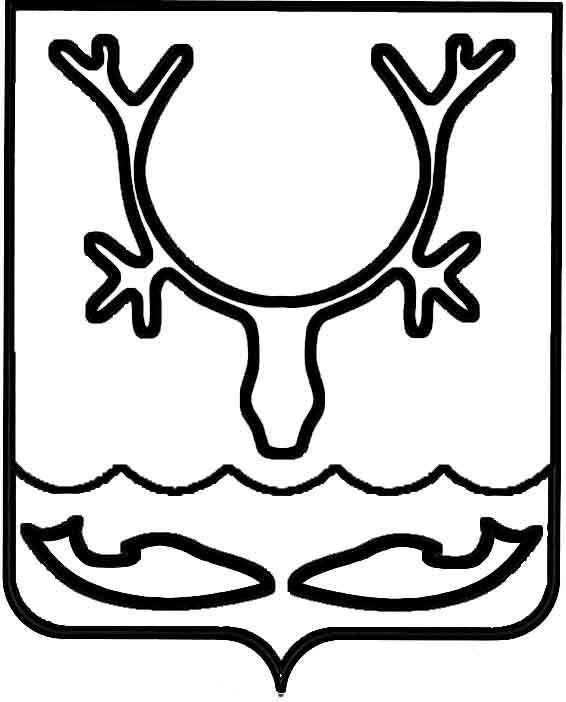 Администрация МО "Городской округ "Город Нарьян-Мар"ПОСТАНОВЛЕНИЕот “____” __________________ № ____________		г. Нарьян-МарО внесении изменений в постановление Администрации МО "Городской округ "Город Нарьян-Мар" от 05.02.2014 № 316                        "Об утверждении Перечня мероприятий                 по подготовке объектов коммунального хозяйства к работе в осенне-зимний период 2014-2015 годов Администрация МО "Городской округ "Город Нарьян-Мар"П О С Т А Н О В Л Я Е Т:Внести в преамбулу постановления Администрации МО "Городской округ "Город Нарьян-Мар" от 05.02.2014 № 316 "Об утверждении Перечня мероприятий по подготовке объектов коммунального хозяйства к работе в осенне-зимний период 2014-2015 годов" следующее изменение:Слова "В соответствии с постановлением Администрации Ненецкого автономного округа от 28.09.2010 № 186-п "О предоставлении субсидий                   на софинансирование расходных обязательств, возникающих при осуществлении полномочий органов местного самоуправления по вопросам местного значения         в части организации электро-, тепло-, газо-, и водоснабжения, водоотведения" заменить словами "В соответствии с постановлением Администрации Ненецкого автономного округа от 30.12.2013 № 505-п "О предоставлении и расходовании субсидии на софинансирование расходных обязательств, возникающих                           при осуществлении полномочий органов местного самоуправления по вопросам местного значения, в части организации электро-, тепло-, газо-, и водоснабжения населения, водоотведения".2.	Перечень мероприятий по подготовке объектов Нарьян-Марского                  МУ ПОК и ТС к работе в осенне-зимний период 2014-2015 годов изложить в новой редакции (Приложение).3.	Настоящее постановление вступает в силу с момента его подписания.ПриложениеУТВЕРЖДЕНпостановлением Администрации МО"Городской округ "Город Нарьян-Мар"от 27.03.2014 № 8062703.2014806Глава МО "Городской округ "Город Нарьян-Мар" Т.В.Федорова                             Перечень мероприятий по подготовке объектов Нарьян-Марского МУ ПОК и ТС                             Перечень мероприятий по подготовке объектов Нарьян-Марского МУ ПОК и ТС                             Перечень мероприятий по подготовке объектов Нарьян-Марского МУ ПОК и ТС                                                      к работе в осенне-зимний период 2014 - 2015 гг.                                                      к работе в осенне-зимний период 2014 - 2015 гг.                                                      к работе в осенне-зимний период 2014 - 2015 гг.№ п/п№ п/пНаименование  участка тепловой сети№ п/п№ п/пНаименование  участка тепловой сети  1.  1.Капитальный ремонт сетей теплоснабжения в районе морпорта, ул. Сапрыгина  2.  2.Прокладка сетей теплоснабжения, горячего и холодного водоснабжения от ТК 10/7 до т. А в районе котельной №9  3.  3.Замена сетей теплоснабжения, горячего и холодного водоснабжения от 10/7 до базы СМТО ул. Авиаторов  4.  4.Поставка модульной котельной мощностью 2,7 МВт (1500/1200)